Biotechnology Unit Presentations C. Kohn, Waterford WI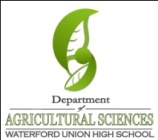 Group Names (F&L): 													

Hour		Date: 			  Why late? 							Score: +   ✓ -									If your project was late, describe why		Introduction: In this project, you will work in teams of 3-4 and use credible print and/or internet sources to acquire information about the topics below in one class period. You should develop your findings into a presentation (such as PowerPoint). You will provide an oral presentation on these topics on the second day.   Use your time wisely! You will be assigned to specific topics at random for your presentation on the second day. Your grade will be totally-dependent on your oral presentation to the class, so choose your topics wisely and be sure that your entire group is prepared to present and speak professionally and accurately about that topic.  You may use printed or written notes to guide your presentation but your oral presentation should not be read verbatim from a screen or sheet of paper. Topics for PresentationOverview of biotechnology (definition, description, purpose, types, etc.).  How to read a genome base by base.How to add a gene to an organism’s genome so that it produces a new protein.How to analyze DNA using PCR. How to analyze DNA using Southern Blotting. Purpose and mechanism of ELISA. You may use any credible source or website to complete this assignment.  Be aware that plagiarism will result in an automatic 0 – all work should be your own original writing. Copying and pasting from any source should be completely avoided.When presenting to the class, avoid reading off your slide. Provide talking points on your slides and then elaborate verbally. Make sure that all individuals in your group are involved in your oral presentation – this should be a group effort with equal performance from each person. A rubric has been included on the back for your benefit. Consult it as you are working to make sure that you’ll receive the grade you want to receive. Please provide your instructor with this sheet when you present so that they can use it to record your grade. Grading: Your grade will be determined using the following considerations:  
Comments: 			

				
			

			

			

			

			

			

			

			

			ItemPlus (100%)Check (70-90%)Redo (0%)AccuracyNo errors were detected in this presentationThis presentation contained a few errors, but overall was very accurate.This presentation contained considerable errors. ThoroughnessNo important information was omitted. A few more details would have enhance this work. Major topics were omitted that should have been included. ProfessionalismThis presentation could be effectively delivered to a group outside of the school.This is acceptable work for high school students but room exists for improvement. The professionalism of this group needs significant improvement. Group InvolvementEvery member was involved with the development of the presentation as well as its delivery. At least one more group member could have been more involved than they were. Multiple group members clearly could have been more involved. Effort Effort exceeds what would be expected of a high school student. Effort is acceptable for a high school student but room exists for improvement. Level of effort could have been much greater than what was presented. 